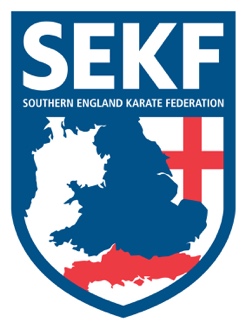 Dear parents and students,Well done to everyone who attended the recent kumite course under World Champion Jordan Thomas. We have a busy few weeks ahead before the Christmas break especially with the forthcoming grading. Early December, our England athletes Carla, Ethan and Harrison will be attending the final selections for the European championships which take place early next year, so the very best of luck to them. In addition, Carla will be competing at the World ranking Youth K1 and will be heading out to Venice on Wednesday 8th December. Good luck Carla.Saturday grading course for all students There will be a special grading course on Saturday 4th December to be held at New Milton Health & Leisure Centre, (Gore Road, New Milton. BH25 6RR)This course will be aimed at learning and perfecting Basics and fighting techniques for your next belt (or tag) and is vital if you wish to grade the following week.                        White belts                        -     1.00 – 1.55pm	            Red belts                            -     2.00 – 2.55pm                        Yellow belt to blue tag.     -     3.00 – 3.55pm                        Blue belt and above.          -    4.00 - 5.00pm  Advanced CourseThere will be an advanced course on Sunday 5th December for Blue belt & above to be held at New Milton Health and Leisure Centre. (Gore road, BH25 6RR). This course will cover some exciting, advanced work including advanced kicks, fighting techniques, pad work, advanced Kata and knife defences.Time:  11.15am – 1.15pm     Cost:   £15.00Please make payment to the SEKF – Account: 03807886  -  Sort Code: 20-96-96Southern England Karate Federation GradingThe grading is an exam where students from all the different clubs within the SEKF are assembled and assessed for their next grade (belt/tag). Please note that students must wear their full karate suit, belt and badge.NB. It is necessary for student’s yellow belt & above to bring mitts and gum shields.The SEKF Grading will be held on SUNDAY 12th DECEMBER at NEW MILTON HEALTH & LEISURE, for all students and grades purple belt and below.Please return grading forms no later than Saturday 4th DecemberWhite belts please noteIn addition to your grading form, you will be required to complete a licence form. Both forms can be found at the bottom of the homepage of our website at www.sekf.co.uk Please fill out both forms and send via WhatsApp to Sensei Collin on 07966 303 585 Please note it is compulsory to be licenced before taking your first belt. If you would like further private tuition for the forthcoming grading in December, please do not hesitate to organise a date/time with Danny.Sensei Collin -      07966 303 585    Sensei Danny -       07813 329 710collinrudkin@gmail.com      www.sekf.co.uk 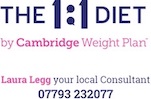 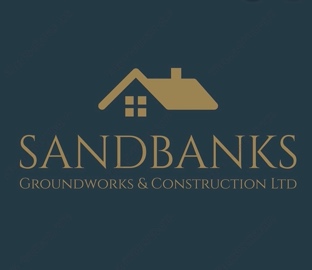 